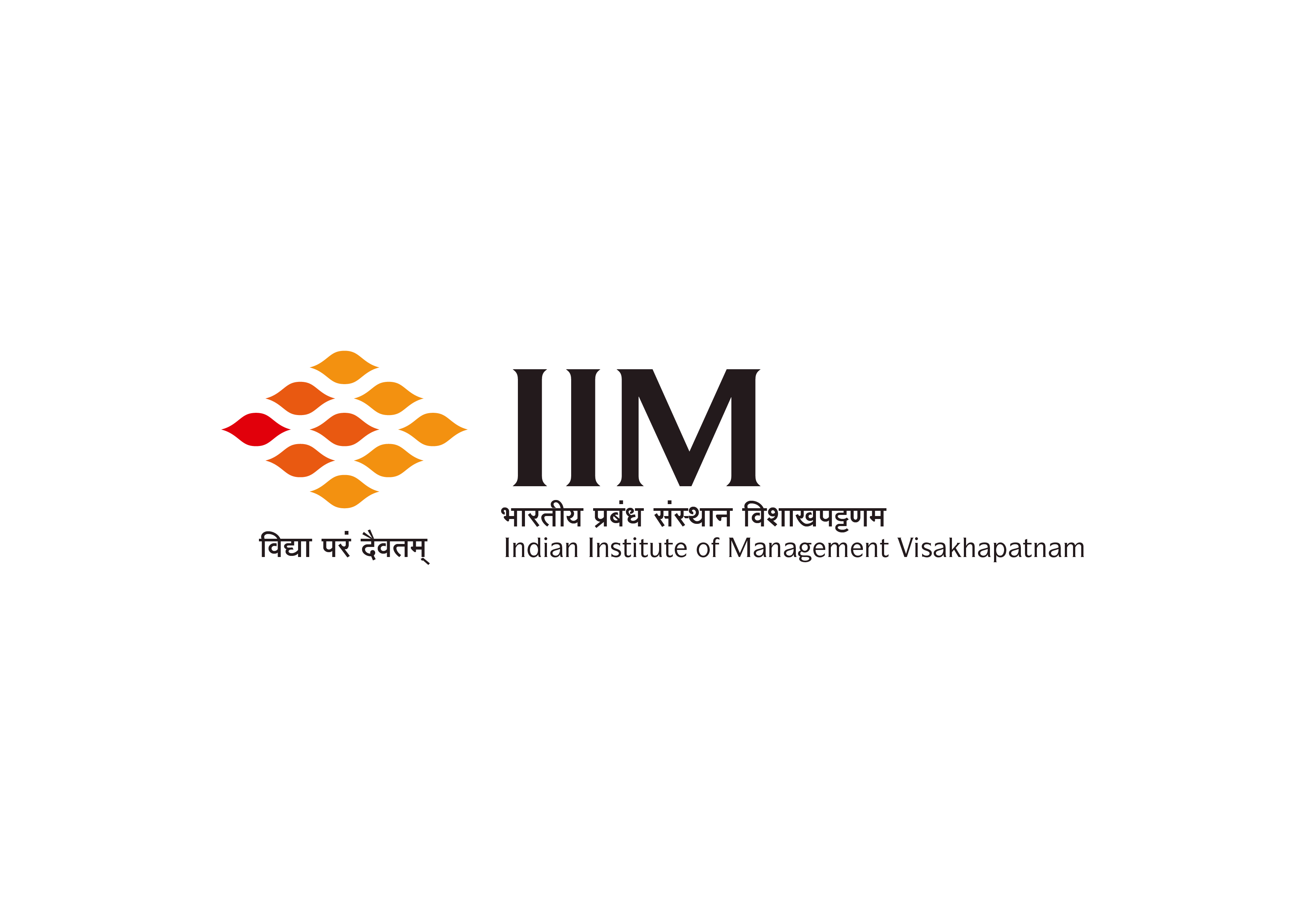 Andhra Bank School of Business Building, Andhra University Campus, Visakhapatnam – 530 003Andhra Pradesh, INDIA.  Tel: +91 891 2824444Employment Notification No: IIMV/HR/Advt/DSIR/2023/01 dated 27-03-2023Application formInstructions:Please use the format given below only and provide complete data. No CV need be attached separately.Please read very carefully the instructions given in the detailed advertisement (hosted on: https://iimv.ac.in/careers) and ensure you are eligible, before applying.    Application should be completely filled-in and sent through email on aalok.kumar@iimv.ac.in, prs.sarma@iimv.ac.in, before 08th April 2023, 5 PM. Application for the position of Research Staff (Field Investigator/Research Associate)4. Education Details:Please add additional rows if required5. Work Experience Details (List in reverse chronological order)Please describe key job responsibilities handled in detail, for every position, using additional sheets6. Proficiency in Languages (Telugu, English and Hindi) : Please Write “YES” or “NO” as applicable7. Professional References (Not relatives) of two persons:(References MUST be in positions higher than the position being applied for, by the candidate)<Name, Designation, Organization, E-mail ID, Mobile No.><Name, Designation, Organization, E-mail ID, Mobile No.>8. Statement of Purpose: Please describe (on a separate sheet) in about 300 words, why you wish to join this research project at IIM Visakhapatnam and how your qualifications & experience would be useful to the Institute in the post you are applying for. 09. Declaration about Conduct and Character:I hereby declare that as on date, I have faced / have not faced(*) in my educational and/or work career, disciplinary or penal action by authorities (including, but not limited to detention in any class, rustication, extension of probation, postponement of increment, demotion etc.)  I hereby declare that as on date, I have faced / have not faced(*) action by law-enforcement agencies in India or abroad.  (*) strike out the option not applicable.  If the answer to either of above is “have faced”, full details must be furnished.10. Declaration:I hereby declare that all the statements and particulars furnished by me in this application are true, complete and correct to the best of my knowledge and belief. I declare that no facts/information has been hidden or suppressed. I also fully understand that in the event of any information furnished being found false, incomplete or incorrect at any stage, my application/candidature is liable to be summarily rejected forthwith and if I am already appointed, my services are liable to be terminated from the post, without any notice or compensation; and without prejudice to any other legal/penal action that the Institute may initiate against me, as deemed fit.									_____________________Date: 									Signature of the applicant Place: 					Name of the applicant: ______________________________o0oName (in capital letters, with surname/last name in the end) _________________________________________________________________________Date of Birth (dd/mm/yyyy):                                                                                                   Name (in capital letters, with surname/last name in the end) _________________________________________________________________________Date of Birth (dd/mm/yyyy):                                                                                                   Space for Passport size PhotographApplication for the Post: Application for the Post: Application for the Post: 4.Address and Contact Details4.Address and Contact Details4.Address and Contact Details Communication Address:Permanent Address:Permanent Address:PIN code:PIN code:PIN code:Contact No:Contact No:Contact No:E-mail:E-mail:E-mail:Marital Status:Marital Status:Marital Status:Gender: Male / Female / OtherGender: Male / Female / OtherGender: Male / Female / OtherExamQualification TitleSubjects / Specialization (if any)Institution/UniversityMode of Study[Full-time / Part time]Year of PassingAggregate Marks / Percentage / CGPAX Std.10+2 / IntermediateDiplomaGraduationPost-GraduationPost-Graduate DiplomaOthers (Please specify)Name and address of the EmployerPeriodPeriodDurationDurationEmployment Type (Regular / Contractual)DesignationPay Level/ Monthly Salary in Rs.Key ResponsibiliitiesName and address of the EmployerFrommm/yyTomm/yyYearsMonthsEmployment Type (Regular / Contractual)DesignationPay Level/ Monthly Salary in Rs.Key ResponsibiliitiesLanguageReadWriteSpeak